KARTA INFORMACYJNA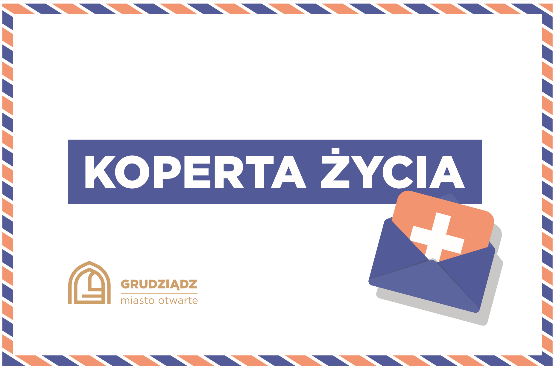 Dane znajdujące się na karcie są wskazówką 
dla służb medycznychData wypełnienia _________________                dzień-miesiąc-rokImię i nazwisko _______________________________________________________Data urodzenia ___________________ PESEL ___________________________       dzień-miesiąc-rokAdres zamieszkania  _________________________________________________KONTAKT DO NAJBLIŻSZYCHCHOROWAŁEM/CHORUJĘ NA:PRZYJMOWANE LEKIALERGIE (np. na leki, pyłki, pokarmy)___________________________________________________________________________________________________________________________________________________________________________________________________________________________INNE WAŻNE ZDARZENIA MEDYCZNE (np. przebyte operacje, szczepienia w ciągu ostatniego roku)______________________________________________________________________________________________________________________________________________________________________________________________________________________________________________________________________________________________________________________________________________________________________________________________________________________________________________________ MIEJSCE W DOMU, W KTÓRYM PRZECHOWYWANA JEST DOKUMENTACJA MEDYCZNA (np. wypisy ze szpitali)__________________________________________________________________________________________________________________________________________________  _____________________  podpisimię i nazwiskonumer telefonupokrewieństwoNazwa chorobyKiedy/Od kiedyNazwa leku	Dawkowanie